CO2 opgørelsen til Danmarks NaturfredningsforeningCO2-udledning fra 2009 til og med 2013 er udregnet efter energiforbrug til opvarmning, el, og brændstofforbrug ved transport.Vallensbæk Kommune valgte i 2009 at blive en af Danmarks Naturfredningsforeningsklimakommuner, og lovede dermed at reducere co2 udledningen med 2 pct. om året frem til 2021.Udregning af co2 udledning er lavet i forbindelse med udarbejdelsen af Grønt regnskab 2013. Tidligere udgave af grønt regnskab indeholdt brændstofforbrug ved transport som blev medregnet i co2 udledning. I co2 opgørelsen 2013 er brandstofforbruget ikke medregnet, derfor har man valgt at brug co2 udledningen fra året før i stedet for.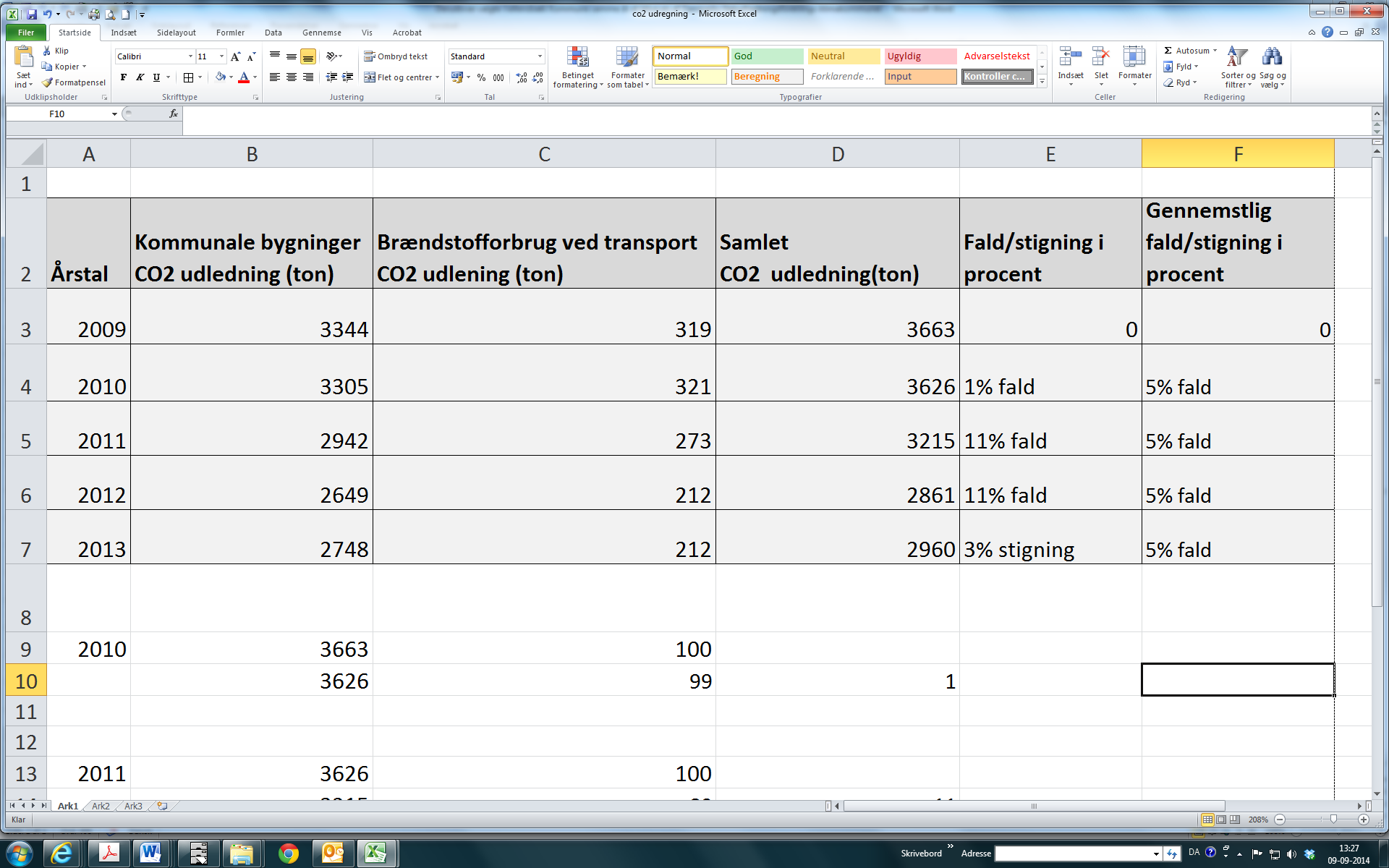 Tabel viser co2 udledning fra kommunale ejendomme samt brændstofforbrug ved transport.